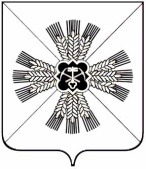 КЕМЕРОВСКАЯ ОБЛАСТЬАДМИНИСТРАЦИЯПРОМЫШЛЕННОВСКОГО МУНИЦИПАЛЬНОГО ОКРУГАПОСТАНОВЛЕНИЕот  « 09  »  июня 2023   №  713-П  юпгт. ПромышленнаяОб утверждении докладов о правоприменительной практике при осуществлении администрацией Промышленновского муниципального округа муниципального лесного контроля, муниципального жилищного контроля, муниципального контроля за сохранением автомобильных дорог за 2022 годВ соответствии с  Федеральным законом от 06.10.2003 № 131-Ф3             «Об общих принципах организации местного самоуправления в Российской Федерации»; Федеральным законом от 31.07.2020 № 248-ФЗ                                «О государственном контроле (надзоре) и муниципальном контроле в Российской Федерации»; постановлением Правительства Российской Федерации от 07.12.2020 № 2041 «Об утверждении требований к подготовке докладов о видах государственного контроля (надзора), муниципального контроля и сводного доклада о государственном контроле (надзоре), муниципальном контроле в Российской Федерации», Решением Совета народных депутатов Промышленновского муниципального округа от 26.12.2019 № 17 «Об утверждении Положения «О порядке организации и проведения публичных слушаний на территории Промышленновского муниципального округа»; заключением о результатах публичных слушаний по рассмотрению проектов доклада о правоприменительной практике при осуществлении администрацией муниципального образования «Промышленновский муниципальный округ Кемеровской области» муниципального лесного контроля, муниципального жилищного контроля, муниципального контроля за сохранением автомобильных дорог за 2022 год:1. Утвердить доклады о правоприменительной практике при осуществлении администрацией Промышленновского муниципального округа муниципального лесного контроля, муниципального жилищного контроля, муниципального контроля за сохранением автомобильных дорог за 2022 год.2. Настоящее постановление подлежит размещению на официальном сайте администрации Промышленновского муниципального округа в сети Интернет.3. Контроль за исполнением настоящего постановления возложить на заместителя главы – начальника Управления по жизнеобеспечению и строительству администрации Промышленновского муниципального округа А.А. Зарубина.4. Постановление вступает в силу со дня подписания.Исп. С.Н. КузнецовТел. 8 (38442)7-14-78                                   Глава Промышленновского муниципального округа           С.А. Федарюк